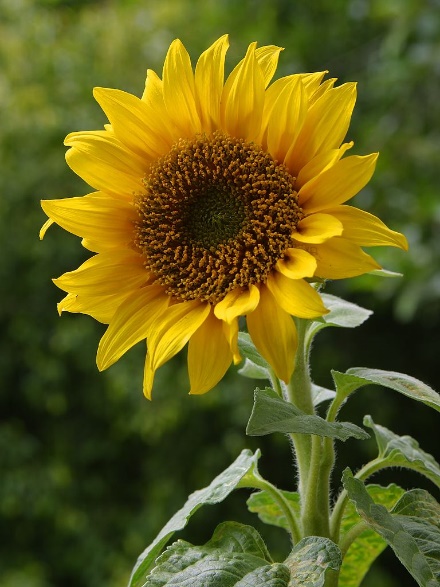 INSTRUCTIONS FOR GROWING A SUNFLOWER SEEDYOUR SUNFLOWER PACK CONTAINS:1 small flower potCompost/soil2 sunflower seedsSTEPS:1  Put some soil into the pot so that it almost reaches the top of the pot2  Using your finger or a pen, poke a hole in the soil (roughly 2cm deep)3  Drop a sunflower seed into the hole4  Cover the seed with a little soil and pat gently5  Sprinkle with a little water so the soil is moist6  Place the sunflower pot on a sunny windowsill7  Give a little water each day just enough to keep the soil moist8  It should take about 1-2 weeks before your sunflower seedling appearsEnjoy growing your sunflower!